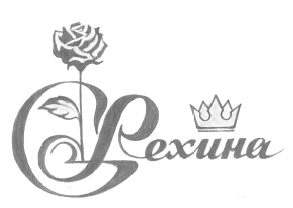 ПРАЙС 03.07.2015НАИМЕНОВАНИЕРАЗМЕРСОСТАВЦЕНАКомплект полотенец/3шт/вафельное45*75Хлопок 100%100,0 рКомплект полотенец/3шт/вафельное40*80Хлопок 100%100,0 р.Комплект полотенец/3 шт/вафельное50*60Хлопок 100 %100,0 р.Полотенце банное вафельное85*150Хлопок 100 %90,0 р.